Site Address:			City, Zip:			Legal Tank Owner:		Owner’s Address:		City, State, Zip:		Owner’s Phone No:		For the sole purpose of procuring a permit for the installation, upgrade, repair, removal, temporary closure, or permanent closure of underground storage tank (UST) systems at the aforementioned site, I hereby designate the following entity(ies) to act as my authorized representative:Name(s):			Company:			Address:			City, State, Zip:		I understand that as the applicant for permits for activities regulated under Chapter 6.34 of the Sacramento County Code, I am responsible for compliance with all provisions of that Chapter.  I also understand that upon written notification to the Environmental Management Department, I may rescind this authorization.Signed:	_____________________________________________________________Printed:	_____________________________________________________________Company:		________________________________________________________Date:		___________________          Direct Phone #: (          ) __________________10/6/2020   W:\Data\FORMSARCHIVE\HM\UST\UST\OWNER AUTHORIZATION LETTER.doc    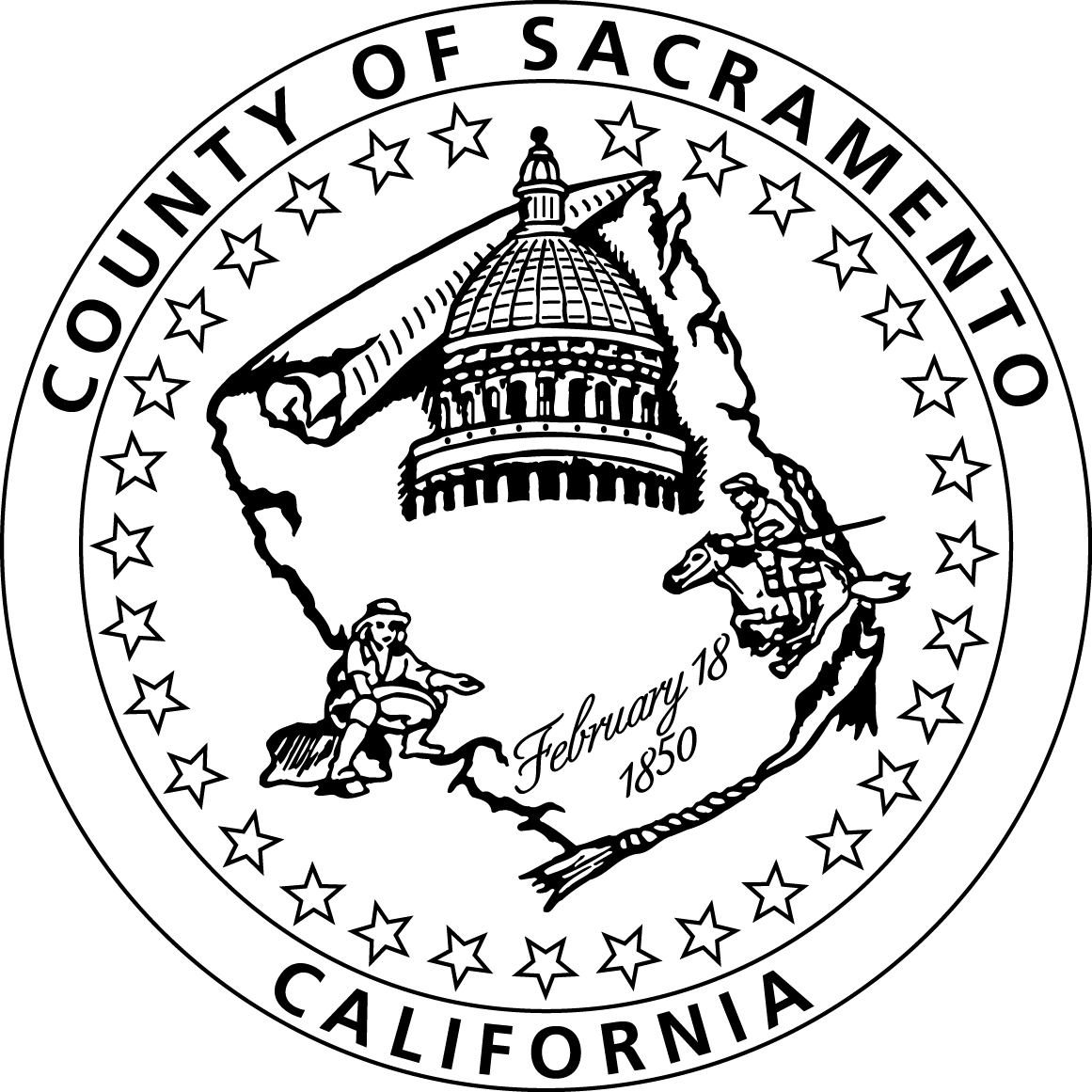 Environmental Management Department11080 White Rock Road, Ste. 200Rancho Cordova, CA  95670Tel: (916) 875-8550Fax: (916) 875-8513www.emd.saccounty.net/LEGAL UST OWNER AUTHORIZATION LETTER